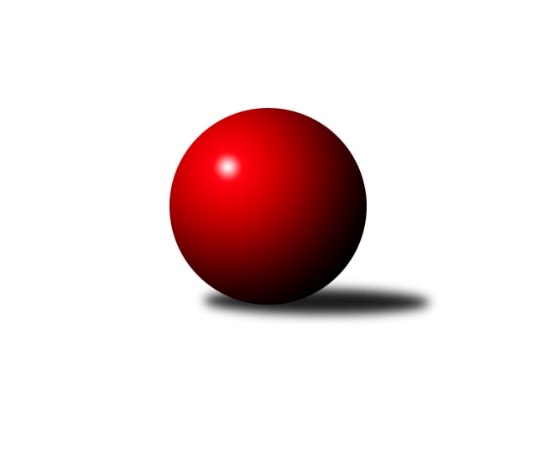 Č.14Ročník 2022/2023	26.2.2023Nejlepšího výkonu v tomto kole: 1241 dosáhlo družstvo: SK Baník Ratíškovice AJihomoravský KP dorostu 2022/2023Výsledky 14. kolaSouhrnný přehled výsledků:SK Baník Ratíškovice A	- KK Vyškov	4:0	1241:1079	5.0:1.0	26.2.SK Baník Ratíškovice B	- SKK Dubňany 	3:1	1235:1212	4.5:1.5	26.2.KK Slovan Rosice	- SK Podlužan Prušánky 	4:0	1199:983	5.0:1.0	26.2.TJ Lokomotiva Valtice  	- KK Moravská Slávia Brno	1:3	1079:1160	1.5:4.5	26.2.TJ Sokol Husovice	- TJ Sokol Vracov B		dohrávka		23.4.Tabulka družstev:	1.	SK Baník Ratíškovice A	14	12	2	0	49.0 : 7.0 	66.0 : 18.0 	 1240	26	2.	SK Baník Ratíškovice B	14	9	5	0	39.0 : 17.0 	52.5 : 31.5 	 1213	23	3.	TJ Lokomotiva Valtice 	14	9	1	4	33.0 : 22.0 	46.0 : 36.0 	 1100	19	4.	SKK Dubňany	14	8	1	5	35.0 : 21.0 	49.5 : 34.5 	 1171	17	5.	KK Moravská Slávia Brno	14	6	3	5	28.0 : 28.0 	44.5 : 39.5 	 1113	15	6.	KK Vyškov	14	5	4	5	28.0 : 28.0 	41.0 : 43.0 	 1089	14	7.	SK Podlužan Prušánky	13	4	3	6	23.0 : 29.0 	39.5 : 38.5 	 1081	11	8.	KK Slovan Rosice	14	3	2	9	22.0 : 34.0 	36.5 : 47.5 	 1045	8	9.	TJ Sokol Husovice	12	1	1	10	7.0 : 41.0 	15.5 : 56.5 	 963	3	10.	TJ Sokol Vracov B	13	0	0	13	7.0 : 44.0 	15.0 : 61.0 	 890	0Podrobné výsledky kola:	 SK Baník Ratíškovice A	1241	4:0	1079	KK Vyškov	Vojtěch Toman	 	 220 	 222 		442 	 2:0 	 376 	 	199 	 177		Žaneta Žampachová	David Kotásek	 	 208 	 195 		403 	 2:0 	 340 	 	180 	 160		Jakub Sáblík	Tomáš Květoň	 	 177 	 219 		396 	 1:1 	 363 	 	202 	 161		Milan Zaoralrozhodčí:  Vedoucí družstevNejlepší výkon utkání: 442 - Vojtěch Toman	 SK Baník Ratíškovice B	1235	3:1	1212	SKK Dubňany 	Kristýna Ševelová	 	 195 	 226 		421 	 2:0 	 371 	 	180 	 191		Josef Šesták	Viktorie Nosálová	 	 225 	 210 		435 	 2:0 	 404 	 	205 	 199		Tomáš Goldschmied	Marie Kobylková	 	 182 	 197 		379 	 0.5:1.5 	 437 	 	240 	 197		Patrik Jurásekrozhodčí:  Vedoucí družstevNejlepší výkon utkání: 437 - Patrik Jurásek	 KK Slovan Rosice	1199	4:0	983	SK Podlužan Prušánky 	Tomáš Hlaváček	 	 206 	 197 		403 	 2:0 	 306 	 	147 	 159		David Kopečný	Dan Šrámek	 	 201 	 145 		346 	 1:1 	 282 	 	133 	 149		Magdaléna Pálková	Adam Šoltés	 	 211 	 239 		450 	 2:0 	 395 	 	187 	 208		Anna Poláchovározhodčí: Vedoucí družstvaNejlepší výkon utkání: 450 - Adam Šoltés	 TJ Lokomotiva Valtice  	1079	1:3	1160	KK Moravská Slávia Brno	Alžběta Vaculíková	 	 186 	 167 		353 	 0:2 	 395 	 	207 	 188		Ludvík Vala	Tamara Novotná	 	 149 	 151 		300 	 0:2 	 388 	 	187 	 201		Jaromír Doležel	Zbyněk Škoda	 	 235 	 191 		426 	 1.5:0.5 	 377 	 	186 	 191		Adam Kopalrozhodčí:  Vedoucí družstevNejlepší výkon utkání: 426 - Zbyněk ŠkodaPořadí jednotlivců:	jméno hráče	družstvo	celkem	plné	dorážka	chyby	poměr kuž.	Maximum	1.	Kristýna Ševelová 	SK Baník Ratíškovice B	436.61	298.0	138.6	6.3	7/7	(479)	2.	Martina Koplíková 	SK Baník Ratíškovice B	436.60	296.5	140.1	5.3	6/7	(503)	3.	Zbyněk Škoda 	TJ Lokomotiva Valtice  	433.60	303.1	130.6	5.9	5/7	(451)	4.	Patrik Jurásek 	SKK Dubňany 	425.90	292.0	133.9	7.3	5/7	(485)	5.	Vojtěch Toman 	SK Baník Ratíškovice A	420.79	292.6	128.1	7.5	7/7	(452)	6.	Tomáš Květoň 	SK Baník Ratíškovice A	419.73	289.2	130.5	8.8	6/7	(435)	7.	Anna Poláchová 	SK Podlužan Prušánky 	414.08	286.9	127.2	8.9	8/8	(474)	8.	David Kotásek 	SK Baník Ratíškovice A	409.94	288.5	121.4	9.4	6/7	(457)	9.	Adam Šoltés 	KK Slovan Rosice	407.00	283.8	123.2	11.1	7/8	(450)	10.	Taťána Tomanová 	SK Baník Ratíškovice B	400.68	288.0	112.7	8.4	5/7	(438)	11.	Ludvík Vala 	KK Moravská Slávia Brno	398.99	291.1	107.8	11.0	6/7	(428)	12.	Tomáš Goldschmied 	SKK Dubňany 	397.31	287.2	110.1	11.2	6/7	(434)	13.	Jakub Valko 	TJ Sokol Vracov B	392.00	282.5	109.5	14.8	6/7	(431)	14.	Romana Škodová 	TJ Lokomotiva Valtice  	391.17	284.8	106.4	13.8	6/7	(419)	15.	Martin Imrich 	SK Podlužan Prušánky 	383.71	280.5	103.2	13.5	7/8	(449)	16.	Josef Šesták 	SKK Dubňany 	371.36	270.5	100.9	15.4	7/7	(387)	17.	Tomáš Jančík 	SKK Dubňany 	370.00	271.1	98.9	15.7	5/7	(382)	18.	Adam Kopal 	KK Moravská Slávia Brno	367.46	262.7	104.8	14.7	7/7	(405)	19.	Žaneta Žampachová 	KK Vyškov	366.80	266.7	100.1	13.6	7/7	(435)	20.	Milan Zaoral 	KK Vyškov	363.89	268.0	95.9	16.9	7/7	(404)	21.	Jakub Rauschgold 	TJ Sokol Husovice	361.31	265.6	95.7	15.5	4/5	(370)	22.	Jaromír Doležel 	KK Moravská Slávia Brno	356.48	255.0	101.5	16.2	7/7	(388)	23.	Dan Šrámek 	KK Slovan Rosice	344.25	247.1	97.2	17.3	8/8	(391)	24.	Jakub Šťastný 	TJ Sokol Vracov B	339.78	251.6	88.2	20.3	6/7	(385)	25.	Alžběta Vaculíková 	TJ Lokomotiva Valtice  	339.61	257.6	82.1	20.8	6/7	(359)	26.	Klaudie Kittlerová 	TJ Sokol Husovice	326.33	236.3	90.0	19.3	5/5	(382)	27.	Tamara Novotná 	TJ Lokomotiva Valtice  	319.33	233.1	86.3	21.9	5/7	(395)	28.	Tomáš Hudec 	TJ Sokol Husovice	304.58	221.5	83.1	24.6	4/5	(358)		Dan Vejr 	KK Moravská Slávia Brno	444.50	311.5	133.0	9.0	1/7	(471)		Kryštof Čech 	SK Podlužan Prušánky 	427.00	303.0	124.0	8.5	1/8	(449)		Viktorie Nosálová 	SK Baník Ratíškovice B	387.33	280.0	107.3	11.7	1/7	(435)		Alexandr Lucký 	SK Baník Ratíškovice A	380.75	273.5	107.3	14.5	2/7	(392)		Adam Macek 	SKK Dubňany 	370.00	254.0	116.0	16.0	1/7	(370)		Jan Nedvědík 	SKK Dubňany 	368.00	268.0	100.0	18.0	1/7	(387)		Dominik Valent 	KK Vyškov	367.25	265.0	102.3	14.5	2/7	(388)		Radek Ostřížek 	SK Podlužan Prušánky 	358.90	257.7	101.2	15.0	5/8	(435)		Anna Pecková 	KK Vyškov	357.25	261.0	96.3	16.8	4/7	(405)		Marie Kobylková 	SK Baník Ratíškovice B	353.33	250.7	102.7	14.3	3/7	(379)		Jakub Sáblík 	KK Vyškov	352.54	260.7	91.9	16.4	4/7	(383)		Alena Kulendiková 	KK Moravská Slávia Brno	340.00	271.5	68.5	19.0	2/7	(377)		Jakub Klištinec 	KK Slovan Rosice	339.50	251.0	88.5	22.0	2/8	(366)		David Kopečný 	SK Podlužan Prušánky 	338.50	255.5	83.0	19.5	2/8	(371)		Eliška Řezáčová 	TJ Lokomotiva Valtice  	338.00	232.8	105.2	19.8	2/7	(359)		Laura Jaštíková 	SK Baník Ratíškovice B	337.50	252.5	85.0	16.5	1/7	(346)		Magdaléna Pálková 	SK Podlužan Prušánky 	320.33	236.3	84.0	20.3	3/8	(363)		Tomáš Hlaváček 	KK Slovan Rosice	317.60	236.7	80.9	20.0	4/8	(403)		Jan Matoušek 	KK Slovan Rosice	313.00	232.0	81.0	22.0	1/8	(313)		Matěj Lízal 	TJ Sokol Vracov B	310.50	239.5	71.0	22.5	2/7	(344)		Tereza Hronová 	TJ Sokol Husovice	307.00	232.0	75.0	27.0	1/5	(307)		Adéla Hronová 	TJ Sokol Husovice	306.00	232.5	73.5	22.0	2/5	(316)		Matěj Tesař 	KK Slovan Rosice	297.63	223.6	74.0	29.1	4/8	(332)		Michal Školud 	TJ Sokol Vracov B	282.00	220.7	61.3	28.0	3/7	(351)		Tomáš Pechal 	TJ Sokol Vracov B	280.60	218.8	61.8	30.1	2/7	(336)		Kristýna Matoušková 	TJ Sokol Husovice	251.00	176.2	74.8	29.3	2/5	(273)		Jakub Koláček 	TJ Sokol Vracov B	244.33	189.5	54.8	34.3	2/7	(270)Sportovně technické informace:Starty náhradníků:registrační číslo	jméno a příjmení 	datum startu 	družstvo	číslo startu
Hráči dopsaní na soupisku:registrační číslo	jméno a příjmení 	datum startu 	družstvo	26461	Viktorie Nosálová	26.02.2023	SK Baník Ratíškovice B	Program dalšího kola:15. kolo5.3.2023	ne	9:00	SKK Dubňany  - KK Moravská Slávia Brno	5.3.2023	ne	9:00	TJ Sokol Vracov B - KK Slovan Rosice	5.3.2023	ne	10:00	SK Podlužan Prušánky  - SK Baník Ratíškovice A	5.3.2023	ne	10:30	TJ Sokol Husovice - TJ Lokomotiva Valtice  	5.3.2023	ne	13:30	KK Vyškov - SK Baník Ratíškovice B	Nejlepší šestka kola - absolutněNejlepší šestka kola - absolutněNejlepší šestka kola - absolutněNejlepší šestka kola - absolutněNejlepší šestka kola - dle průměru kuželenNejlepší šestka kola - dle průměru kuželenNejlepší šestka kola - dle průměru kuželenNejlepší šestka kola - dle průměru kuželenNejlepší šestka kola - dle průměru kuželenPočetJménoNázev týmuVýkonPočetJménoNázev týmuPrůměr (%)Výkon7xAdam ŠoltésRosice4507xAdam ŠoltésRosice119.214508xVojtěch TomanRatíškovice A4426xZbyněk ŠkodaValtice 117.084265xPatrik JurásekDubňany4378xVojtěch TomanRatíškovice A115.264421xViktorie NosálováRatíškovice B4357xPatrik JurásekDubňany113.964375xZbyněk ŠkodaValtice 4261xViktorie NosálováRatíškovice B113.4343512xKristýna ŠevelováRatíškovice B42111xKristýna ŠevelováRatíškovice B109.78421